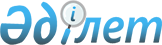 Об утверждении Плана мероприятий по реализации договоренностей, достигнутых в ходе первого заседания Комитета сотрудничества "Республика Казахстан - Европейский Союз"Постановление Правительства Республики Казахстан от 22 февраля 2000 года N 274

      В целях реализации договоренностей, достигнутых в ходе первого заседания Комитета сотрудничества "Республика Казахстан - Европейский Союз" в Республике Казахстан (городе Астане) 22 ноября 1999 года, и обеспечения дальнейшего развития казахстанско-европейского сотрудничества Правительство Республики Казахстан постановляет: 

      1. Утвердить прилагаемый План мероприятий по реализации договоренностей, достигнутых в ходе первого заседания Комитета сотрудничества "Республика Казахстан - Европейский Союз" в Республике Казахстан 22 ноября 1999 года (далее - План). 

      2. Центральным исполнительным органам Республики Казахстан принять конкретные меры по выполнению мероприятий, предусмотренных Планом.     3. Контроль за исполнением постановления возложить на Министерство иностранных дел Республики Казахстан.     4. Настоящее постановление вступает в силу со дня подписания.     Премьер-Министр  Республики Казахстан                                                    Утвержден                                          постановлением Правительства                                              Республики Казахстан                                          от 22 февраля 2000 года N 274                          План мероприятий           по реализации договоренностей, достигнутых в ходе первого      заседания Комитета сотрудничества "Республика Казахстан -                          Европейский Союз"--------------------------------------------------------------------------- N !       Мероприятие         !Срок исполнения!Ответственные исполнителип/п!                           !               !---------------------------------------------------------------------------         1. Завершить проработку следующих двусторонних документов1  Соглашение между Республикой    I полугодие  Министерство энергетики,   Казахстан и Европейским           2000 года  индустрии и торговли,   Сообществом по атомной энергии               Министерство иностранных    о сотрудничестве в области                   дел   управляемого ядерного синтеза2  Соглашение между Правительством I полугодие  Министерство энергетики,      Республики Казахстан и            2000 года  индустрии и торговли,   Европейским Экономическим                    Министерство иностранных   Сообществом о торговле                       дел   текстильной продукцией3  Протокол первого заседания      I квартал    Министерство иностранных   Комитета сотрудничества         2000 года    дел   "Республика Казахстан -   Европейский Союз"           2. Обеспечить проведение внутригосударственных процедур                 по вступлению в силу подписанных документов4  Рамочное Соглашение об          I полугодие   Министерство энергетики,   институциональных основах       2000 года     индустрии и торговли,   создания межгосударственной                   Министерство природных   системы транспортировки нефти                 ресурсов и охраны            и газа (ИНОГЕЙТ)                              окружающей среды,                                                  Министерство иностранных                                                 дел5  Соглашение между Правительством I полугодие   Министерство энергетики,   Республики Казахстан и          2000 года     индустрии и торговли,   Европейским Сообществом по                    Министерство иностранных   атомной энергии о сотрудничестве              дел   в области ядерной безопасности        3. Подготовить официальный визит Президента Республики Казахстан            Н.А.Назарбаева в штаб-квартиру Европейской Комиссии в Брюсселе6  Подготовка официального визита   В течение    Министерство иностранных   Президента Республики Казахстан  2000 года    дел (созыв), Министерство   Н.А.Назарбаева в штаб-квартиру                обороны, Министерство   Европейской Комиссии в Брюсселе               внутренних дел,                                                 Министерство                                                 государственных доходов,                                                 Министерство финансов,                                                 Министерство юстиции,                                                  Министерство культуры,                                                 информации и                                                               общественного согласия,                                                 Министерство образования                                                 и науки, Министерство                                                 сельского хозяйства,                                                 Министерство транспорта и                                                 коммуникаций,                                                  Министерство труда и                                                 социальной защиты                                                          населения, Министерство                                                 энергетики, индустрии и                                                 торговли, Министерство                                                 природных ресурсов и                                                  охраны окружающей среды,                                                 Министерство экономики,                                                 Агентство по инвестициям,                                                 Государственная комиссия                                                 по контролю за                                                             наркотиками                        4. Развивать полномасштабное сотрудничество с Европейским                       Союзом по следующим направлениям7  Проведение первого заседания    В течение     Министерство энергетики,   Подкомитета по торговле         2000 года     индустрии и торговли   и инвестициям                                 (созыв), Агентство                                                  Республики Казахстан по                                                 инвестициям, Министерство                                                 финансов, Министерство                                                 государственных доходов,                                                 Министерство экономики,                                                 Министерство иностранных                                                  дел8  Подготовка и передача для      I квартал         рассмотрения Европейской       2000 года   Комиссией материалов по:     предоставлению Казахстану                   Министерство экономики,   статуса "страны с рыночной                    Министерство иностранных   экономикой";                                  дел;     отмене антидемпинговой                      Министерство энергетики,   пошлины на казахстанской                      индустрии и торговли,   ферросилиций                                  Министерство иностранных                                                 дел9  Организация повторного         I полугодие    Министерство природных   инспекционного визита          2000 года      ресурсов и охраны   в Казахстан экспертов                         окружающей среды   Европейской Комиссии с целью   включения Казахстана в список   стран, экспортирующих икру,    рыбную продукцию и конину   в государства-члены   Европейского Союза10 Оказание содействия созданию   В течение      Министерство юстиции,   казахстанско-европейского      2000 года      Министерство экономики,   юридическо-консультативного                   Министерство иностранных   центра в рамках программы                     дел   ТАСИС11 Разработка в рамках Программы  I полугодие    Министерство экономики,   ТАСИС Индикативного плана и    2000 года      Министерство природных    Программы действий на 2000-                   ресурсов и охраны   2001 годы                                     окружающей среды12 Оказание содействия открытию   В течение      Министерство природных   в г. Алматы Регионального      2000 года      ресурсов и охраны   экологического центра в                       окружающей среды,   рамках программы ТАСИС                        Министерство экономики13 Координация усилий по борьбе   В течение      Государственная комиссия   с незаконным оборотом и        2000 года      по контролю за               распространением наркотиков в                 наркотиками, Министерство   рамках Плана действий                         иностранных дел   Европейского Союза по    наркотикам и казахстанского   мастер-Плана по контролю   незаконного оборота наркотиков   и предупреждению преступности                                      14 Оказание содействия открытию   В течение      Министерство образования   Информационного бюро           2000 года      и науки, Министерство   программы ТЕМПУС                              экономики     (Специалисты: Умбетова А.М.,              Склярова И.В.)     
					© 2012. РГП на ПХВ «Институт законодательства и правовой информации Республики Казахстан» Министерства юстиции Республики Казахстан
				